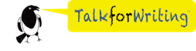 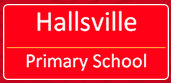 Booking FormTo book a place on any of our training days, please provide us with the information outlined below and return the form to razna.begum@hallsville.newham.sch.uk.Please note that there will be a charge for any cancellations made less than one week before the course.All of our morning courses include breakfast and light refreshments.  Parking is available onsite.  Course title and date of courseName of delegate(s)Role of delegate(s) in schoolYear group(s) taught by delegatesName and address of schoolEmail contact at schoolI give permission for my email address to be added to Hallsville’s mailing listYes                       NoContact details for the School Business Manager/Finance OfficerWhere your school is currently at on your Talk for Writing journey e.g. not currently using/just starting out/ using in some year groups/embedded across the school